HOËRSKOOL PRETORIA-NOORD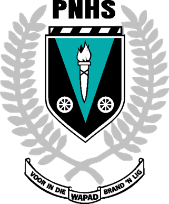 INPERKINGSTYDPERK 2020GRAAD 10SIKLUS 2 : 20 TOT 24 APRIL 2020Die volgende werk moet asseblief deur die graad 10-leerders voltooi word gedurende die week van 20 tot 24 April.Besoek ons webbladsy: www.pnhs.co.za of D6 Communicator vir addisionele inligting of opdragte.NOVAKWERK1AFRIKAANSLees Driehoekige sirkel hoofstuk 9 – 15.Voltooi die vrae van hoofstuk 9 tot 15 wat agter in jou leesboek is.Som elke hoofstuk kortliks op, verwys asb. in jou opsomming na die karakters, gebeure en die ruimte. Indien jy sou vasbrand is jy welkom om ‘n e-pos aan juffrou Oosthuizen te stuur by christeloosthuizen85@gmail.comGaan loer asb. op die webbladsy indien jy aan die FAK-Ekspo wil deelneem, die instruksies en handleiding is daar beskikbaar.2ENGLISH FALVerwys asb. na Juf Pieterse se belangrike dokument(webbladsy en D6) met die instruksies vir die volgende week.3WISKUNDEWEEK 1 Hierdie oefeninge is op die webbladsy en D6 beskikbaarGetalpatrone: 	Jy moes reeds Oefening 3.2 – 3.4 gedoen het. Skryf asseblief die skyfies van die PowerPoint af in jou werkboek en doen die voorbeelde ook. Hersieningsoefening 1 tot 10. Sommige van die oefeninge is kort oefeninge en ŉ paar sal meer tyd verg. Volg asseblief die instruksies soos gegee vir elke oefening. WEEK 2Finansiële Wiskunde:	Die dokument Finansiële Wiskunde bevat die teoriewat jy in jou werkboek moet oorskryf tesame met die voorbeelde en oefeninge wat jy moet doen.Volg die instruksies soos in die dokument gegee word.Trigonometrie:	Doen die ondersoek soos deurgee. Dit is NIE ŉ formele assessering NIE – slegs ŉ Inleiding tot Trigonometrie.MOET ASSEBLIEF NIE DIE ONDERSOEK IN JOU WERKBOEK DOEN NIE. 4WISKUNDE GELETTERDHEIDLeerders en ouers moet asb. kennis neem van ‘n baie belangrike skrywe vanaf Mnr. Pienaar wat op D6 en die webbladsy gelaai is. Hierdie dokument bevat inligting aangaande Google Classroom en die werk wat reeds voltooi is en dit wat nog gedoen moet word. Die volgende sal in die komende week geplaas word :Omskakelings (Herleidings) en Tyd – Hoofstuk 3Finansiële DokumenteBankstateTariefsistemeMnr Wynand Pienaar071-345-7107wynand2303@gmail.com 5LEWENSORIËNTERINGStudievaardighede. Doen die gevallestudie op bl. 103 in jou handboek.6FISIESE WETENSKAPPESien notas soos op Google classroom (GC) gekommunikeer.Chemie:Handel vorige werk af asook oefening 7 tot 10 asook 14 en 15Merk die oefeninge: antwoorde is gelaai op GC.Fiska:Begin om deur die golwe hoofstuk te werk. Lesse met klank is gelaai op GC. (Veral as jou handboek in sluitkassie is: kan jy na die lesse kyk)Doen oefeninge 1 tot 3. (Die vrae is ook gelaai op GC (vir die wie nie boeke het nie)Antwoorde sal later gelaai word sodat jy die oefeninge kan merk.Indien jy nog nie op Google classroom is nie stuur jou epos adres na: corliaagenbag@gmail.com7LEWENSWETENSKAPPELeer die powerpoint, molekules vir lewe, plak of skryf die powerpoint na die aktiwiteite wat van fossiele voltooi is, oor.Let op na die praktiese eksperimente vir alle molekules. Dit sal net van jou verwag word om die hipotese, resultate en gevolgtrekkings in assesserings te produseer.Doen die aktiwiteite vir molekules van lewe.Aan jou word die volgende verskaf:Google classroom: Gebruik die kode (zw5p7fl), om deel van die klas te wees en effektief te kan kommunikeer.Powerpoints vir molekules van lewe.Aktiwiteite vir molekules van lewe.Video’s om te help met die verduideliking van molekules van lewe.Indien enige groot probleme ontstaan kan jy my gerus persoonlik kontak vir ZOOM klasse, waar ek as onderwyser persoonlik oor “web-cam” jou kan help met dele regoor die LOCKDOWN kurrikulum. Genevieve Mc Pherson-Geyser084 5266 483Fifim7@gmail.com8GEOGRAFIELeerders ontvang daagliks werk via Whatsapp asook Google Classroom.  Leerders word aangeraai om op die Google Classroom platform aan te sluit aangesien daar verskeie ekstra hulpbronne (soos videoskakels)  hierop gelaai word.  Die klaskode om aan te sluit:  yumwasoVir die week van 20 – 24 April gaan Eenheid 4 voltooi word.9GESKIEDENISLeerders het reeds die Franse Revolusie (Hoofstuk 3) se skyfiereeks ontvang (via email asook op hul geskiedenis Whatsapp groep op hul selfone). Ook in hul handboeke op bl: 64-98Die volgende aktiwiteite moet gedoen word om hierdie nuwe werk se kennis vas te lê:Eenheid 3.1:  Frankryk in 1789 - Akt 1 (bl. 69), Akt 2 (bl. 72-72)Eenheid 3.2:  Verloop van die Revolusie- Akt 1 (bl. 76), Akt 2 (bl. 78), Akt 3 (bl. 80) Akt 4 (bl. 84)Eenheid 3.3: Frankryk onder Napoleon - Akt 1 (bl. 87), Akt 2 bl. 89), Akt 3 (bl. 90)Eenheid 3.4 : Verspreiding Revolutionêre aspirasies, IT Rewolusie - Akt 1 (bl. 93)Eenheid 3.4:  Nalatenskap van die Franse Revolusie - Akt 1 (bl. 96), Akt (bl. 97)10IGOTeken oefensketse van Hoofstuk 4 (Bl. 26 – 46 in werkboek) (Bl. 5-3 tot 5-15 in Handboek)Teken oefensketse van Hoofstuk 5 (Bl. 47 – 60 in werkboek) (Bl. 6-9 tot 6-12 in Handboek)Powerpoints met verduideliking op Google classroom (Kode: xjp2tcs)Hou Google classroom dop vir werk.11GASVRYHEIDSTUDIES12REKENINGKUNDEOpsommings, verduidelikings en antwoorde word op WhatsApp -groepe deurgegee20/4 Opdrag 9.1 – 9.4 (Kort oefeninge)21/4 Opdrag 9.9, 9.10, 9.12, 9.13 (Kort oefeninge)22/4 Opdrag 9.18 & 9.2023/4 Opdrag 9.23 & 9.2624/4 Opdrag 9.28 – Joernale 27/4 Opdrag 9.28 – T-rekeninge28/4 Opdrag 9.28 – Debiteure- en Krediteuregrootboek29/4 Opdrag 7.1 & 7.230/4 Opdrag 7.3 & 7.8 13BESIGHEIDSTUDIESDie leerders moet die volgende aktiwiteite voltooi: KWARTAAL 2: INFORMELE OPDRAGKONTEMPORÊRE SOSIO-EKONOMIESE KWESSIESWEEK 11 en 12: 31 Maart tot 9 April 2020Dokument op webbladsy en D614TOERISMEVoltooi aktiwiteit 2 op BL 89.Hierdie aktiwiteit moet in die leerders se skrifte gedoen word.Leerders moet die skyfiereeks (Kaart van SA) wat op die D6 communicator verskyn in hulle skrifte afskryf.Werk sal ook op google classroom geplaas word waar leerder en onderwyser kommunikasie kan plaasvind indien daar enige onduidelikhede is. Die room key is die volgende kodes:GR 10 sleutel 5: 2fbbfk4GR 10 sleutel 6: sohkdzb15ITKommunikasie aanlyn16RTTOns gaan hierdie week, April 19 tot Vrydag, weer prakties doen. Daar is video’s en PowerPoint vertonings waarna die leerders moet kyk. Hulle moet kyk na module 3.4 en 3.5. Dit handel oor die gebruik van grafika en kolpunte in Word. Dan moet hulle die oefeninge oor die werk in die handboek doen. Ons sal die laaste week kyk na module 3.6 en 3.7.NB. Al die lêers en genoemde video’s en PP Skyfies is beskikbaar. Stuur asb ‘n e-pos na pnhsekstrait@gmail.com dan kan ek dit vir u aanstuur.17VISUELE KUNSVoltooi PAT en Afrika Stamkuns